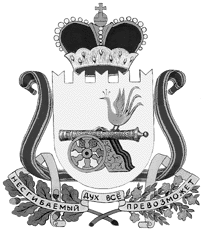 администрация муниципального образования«Вяземский район» смоленской областираспоряжеНИЕот 18.11.2016 № 442-рВ связи с переносом срока предоставления проекта бюджета в Вяземский районный Совет депутатов и в Совет депутатов Вяземского городского поселения:1. Установить срок утверждения муниципальных программ на 2017 год в соответствии с п. 4.12 «Порядка разработки, реализации и оценки эффективности реализации муниципальных программ в муниципальном образовании «Вяземский район» Смоленской области», утвержденного постановлением Администрации муниципального образования «Вяземский район» Смоленской области                             от 18.03.2015  № 402 до 01 декабря 2016 года.2. Контроль исполнения данного распоряжения возложить на заместителя Главы Администрации муниципального образования «Вяземский район» Смоленской области В.И. Алимова.Глава Администрациимуниципального образования «Вяземский район» Смоленской области                                             И.В. ДемидоваО переносе срока утверждения муниципальных программ на 2017 год